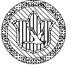 ДУМА БАРДЫМСКОГО МУНИЦИПАЛЬНОГО ОКРУГАПЕРМСКОГО КРАЯПЕРВОЕ ЗАСЕДАНИЕРЕШЕНИЕ	23.09.2020									           № 12Об утверждении Положенияо порядке проведения конкурсапо отбору кандидатур на должностьглавы муниципального округа –главы администрацииБардымского муниципального округаВ соответствии с частью 2.1 статьи 36, частью 2 статьи 47 Федерального закона от 06.10.2003 № 131-ФЗ «Об общих принципах организации местного самоуправления в Российской Федерации» Дума Бардымского муниципального округаРЕШАЕТ:1. Утвердить Положение о порядке проведения конкурса по отбору кандидатур на должность главы муниципального округа – главы администрации Бардымского муниципального округа согласно приложению.2. Опубликовать настоящее решение в газете «Тан» («Рассвет») и разметить на официальном сайте Бардымского муниципального района Пермского края barda-rayon.ru.3. Настоящее решение вступает в силу со дня его официального опубликования.4. Контроль исполнения настоящего решения возложить на председателя Думы Бардымского муниципального округа.Председатель Думы Бардымскогомуниципального округа			                                                И.Р.ВахитовИсполняющий полномочияглавы муниципального округа –главы администрации Бардымскогомуниципального округа						                Х.Г.Алапанов23.09.2020Приложениек решению Думы Бардымскогомуниципального округаот 23.09.2020 № 12Положениео порядке проведения конкурса по отбору кандидатур на должностьглавы муниципального округа – главы администрацииБардымского муниципального округа1. Общие положения1.1. Настоящее Положение разработано в соответствии с Федеральным законом от 06.10.2003 № 131-ФЗ «Об общих принципах организации местного самоуправления в Российской Федерации», Законом Пермского края от 26.11.2014 № 401-ПК «О порядке формирования представительных органов муниципальных образований Пермского края и порядке избрания глав муниципальных образований Пермского края» и определяет порядок и условия проведения конкурса по отбору кандидатур на должностьглавы муниципального округа – главы администрации Бардымского муниципального округа (далее – конкурс).1.2. Целью проведения конкурса является отбор и представление на рассмотрение Думы Бардымского муниципального округаПермского края (далее по тексту –Дума Бардымского муниципального округа) наиболее подготовленных лицдля избрания на должностьглавы муниципального округа–главы администрации Бардымского муниципального округа(далее – глава).При проведении конкурса кандидатам гарантируется равенство прав в соответствии с Конституцией Российской Федерации, Федеральным законом от 06.10.2003 № 131-ФЗ «Об общих принципах организации местного самоуправления в Российской Федерации».2. Участники конкурса2.1.В конкурсе вправе принимать участие лицо, достигшее на день проведения конкурса возраста, установленного действующим избирательным законодательством.2.2.Кандидатом на должность главы может быть зарегистрирован конкурсной комиссией гражданин, который на день проведения конкурса не имеет в соответствии с Федеральным законом от 12.06.2002 № 67-ФЗ «Об основных гарантиях избирательных прав и права на участие в референдуме граждан Российской Федерации» ограничений пассивного избирательного права для избрания выборным должностным лицом местного самоуправления.2.3.Кандидатами на должность главы не могут являться члены конкурсной комиссии по отбору кандидатур на должностьглавы муниципального округа – главы администрации Бардымского муниципального округа(далее – конкурсная комиссия).3. Конкурсная комиссия3.1. В своей работе конкурсная комиссия руководствуется Федеральным законом от 06.10.2003 № 131-ФЗ «Об общих принципах организации местного самоуправления в Российской Федерации», иными нормативными правовыми актами Российской Федерации и Пермского края и настоящим Положением.Основными задачами конкурсной комиссии при проведении конкурса по отбору кандидатур на должность главы являются:обеспечение соблюдения равных условий проведения конкурса для каждого из кандидатов;рассмотрение документов, представленных на конкурс;отбор кандидатов на должность главы для избранияДумой округа.3.2. Конкурсная комиссия действует до избрания Думой Бардымского муниципального округа главы муниципального округа – главы администрации Бардымского муниципального округа из кандидатов,представленных на рассмотрение Думы Бардымского муниципального округа или до принятия конкурсной комиссией решения о признании конкурса несостоявшимся.Общее число членов конкурсной комиссии составляет 12 человек, в том числе половина ее членов назначается Думой Бардымского муниципального округа, а другая половина - губернатором Пермского края.В число членов конкурсной комиссии, назначаемых Думой Бардымского муниципального округа,могут входить депутаты Думы Бардымского муниципального округа, муниципальные служащие, представители общественных объединений и иные лица. 3.3. Конкурсная комиссия состоит из председателя, заместителя председателя, секретаря и членов комиссии.Председатель конкурсной комиссии избирается на первом заседании конкурсной комиссии из числа членов конкурсной комиссии, назначенных губернатором Пермского края, большинством голосов от числа присутствующих на заседании членов конкурсной комиссии.Председатель конкурсной комиссии осуществляет общее руководство работой конкурсной комиссии, председательствует на заседаниях конкурсной комиссии, распределяет обязанности между членами конкурсной комиссии, контролирует исполнение решений, принятых конкурсной комиссией, представляет конкурсную комиссию в отношениях с органами государственной власти, органами местного самоуправления, предприятиями, учреждениями, организациями, общественными объединениями, средствами массовой информации и гражданами, подписывает протоколы заседаний и решения, принимаемые конкурсной комиссией.Заместитель председателя и секретарь конкурсной комиссии избираются из состава конкурсной комиссии на первом заседании конкурсной комиссии большинством голосов от числа присутствующих на заседании членов конкурсной комиссии.Заместитель председателя конкурсной комиссии выполняет обязанности председателя конкурсной комиссии в случае его отсутствия, а также осуществляет по поручению председателя конкурсной комиссии иные обязанности.Секретарь конкурсной комиссии организационно обеспечивает деятельность конкурсной комиссии, ведет делопроизводство, принимает поступающие в конкурсную комиссию материалы, проверяет правильность и полноту их оформления, регистрирует поступающие и исходящие материалы и документы, готовит их для рассмотрения на заседании конкурсной комиссии, в том числе знакомит членов конкурсной комиссии с пакетом документов о кандидатах не позднее чем за три календарных дня до начала заседания конкурсной комиссии, ведет протоколы заседания конкурсной комиссии, подписывает их.3.4.На свое первое заседание конкурсная комиссия собирается не позднее 10календарных дней со дня утверждения её полного состава.В случае введения на территории Пермского края режима повышенной готовности или режима чрезвычайной ситуации первое заседание конкурсной комиссии проводится посредством системы видеоконференц-связи. Члены конкурсной комиссии, назначенные Думой Бардымского муниципального округа, принимают участие в заседании конкурсной комиссии посредством системы видеоконференц-связи в зале заседания Думы Бардымского муниципального округа или ином помещении, расположенном в здании администрации Бардымского муниципального района, имеющем техническую возможность проведения видеоконференции.По вопросам, вынесенным на голосование, каждый присутствующий член конкурсной комиссии называет свою фамилию, имя, отчество и вариант голосования «за», «против» или «воздержался». 3.5. Заседание конкурсной комиссии считается правомочным, если на нем присутствуют более половины от установленного числа членов конкурсной комиссии. Решения конкурсной комиссии принимаются большинством голосов от присутствующих на заседании членов конкурсной комиссии.В случае равенства голосов решающим является голос председателя конкурсной комиссии.Члены конкурсной комиссии участвуют в ее заседаниях лично и не вправе передавать свои полномочия другому лицу.В случае необходимости, по решению конкурсной комиссии,к работе конкурсной комиссии для консультаций могут привлекаться специалисты органов местного самоуправления, органов государственной власти, государственных органов по правовым, кадровым и иным вопросам.3.6.Техническое обеспечение деятельности конкурсной комиссии осуществляется аппаратомДумы Бардымского муниципального округа.3.7. На заседаниях конкурсной комиссии могут присутствовать депутаты Думы Бардымского муниципального округа, не являющиеся членами конкурсной комиссии, за исключением случаев, предусмотренныхпунктами 4.4 и 5.4 настоящего Положения.3.8. Лица, получившие доступ к информации о деятельности конкурсной комиссии, вправе использовать данную информацию исключительно в соответствии сдействующим законодательством и настоящим Положением.4. Подготовка конкурса4.1.О проведении конкурса по отбору кандидатур на должность главы Думой Бардымского муниципального округа принимается решение, которым утверждаются:сроки проведения конкурса;текст объявления о проведении конкурса;срок опубликования объявления о проведении конкурса;члены конкурсной комиссии, назначаемые Думой Бардымского муниципального округа.4.2. Объявление о проведении конкурса и формы необходимых бланков публикуется не позднее чем за 20 календарных дней до дня проведения конкурса в газете «Тан» («Рассвет»), а также размещается в сети Интернет на официальном сайте Бардымского муниципального района Пермского края barda-rayon.ru.В объявлении указываются:условия проведения конкурса;сведения о дате, времени и месте проведения конкурса;место, срок представления и состав документов, необходимых для участия в конкурсе;место ознакомления кандидатов с нормативными правовыми актами, регламентирующими порядок проведения конкурса и получения бланков документов.4.3. Для участия в конкурсе кандидат лично либо через своего представителя по нотариально удостоверенной доверенности представляет следующие документы:1) личное заявление на участие в конкурсе исогласиена обработку персональных данныхкандидата (приложение 1 и 2 к настоящему Положению);2) заполненную анкету по форме,утвержденной распоряжением Правительства Российской Федерации от 26.05.2005 № 667-р;3) паспорт или иной документ, удостоверяющий личность гражданина Российской Федерации;4) трудовую книжку (либо копию трудовой книжки, заверенную в установленном действующим законодательством порядке, либо иной документ, подтверждающий стаж работы);5) документы об образовании;6) документы воинского учета - для граждан, пребывающих в запасе, и лиц, подлежащих призыву на военную службу;7) справку о наличии (отсутствии) судимости и (или) факта уголовного преследования либо о прекращении уголовного преследования по реабилитирующим основаниям.По инициативе кандидата могут быть представлены документы о дополнительном профессиональном образовании, повышении квалификации, переподготовке, о присвоении ученой степени, ученого звания, характеристики, рекомендации и другие.С документов, указанных в подпунктах 3-6 настоящего пунктаПоложения,а в случае представления документов в конкурсную комиссию представителем кандидата, также с нотариально удостоверенной доверенности, изготавливаются копии, которые заверяются секретарем конкурсной комиссии, после чего оригиналы указанных документов возвращаются кандидату либо его представителю. Секретарь конкурсной комиссии при приеме документов проверяетправильность оформления представленных документов,в случае выявления ошибокв документах, указанных в подпунктах 1, 2, 4 настоящего пункта Положения, сообщает об этом кандидату либо его представителюс целью устранить выявленные недочеты.До окончания срока предоставления документов для участия в конкурсе кандидат имеет право вносить уточнения и дополненияв сведения, содержащиеся в представленных документах.Конкурсная комиссия наделяется полномочиями по проведению проверочных мероприятий в отношении представленных документов, имеющих исправления, не позволяющие однозначно истолковать содержание документов.4.4.На основании представленных кандидатом документовконкурсная комиссия принимает решение о допуске кандидата к участию в конкурсе и его регистрации или отказе в допуске кандидата к участию в конкурсе, фиксируемое в протоколе.4.5.Основанием для отказа в допуске кандидата к участию в конкурсе является:несвоевременное или неполное представление необходимых для участия в конкурсе документов, указанных в подпунктах 1–7 пункта 4.3 настоящего Положения; предоставление документов, содержащих недостоверные сведения;несоответствие кандидата требованиям, предусмотренным разделом 2 настоящего Положения.4.6. Информацияо допуске или об отказе в допуске кандидата к участию в конкурсе сообщается кандидату в письменной форме секретарем конкурсной комиссии не позднее трех рабочих дней после дня принятия конкурсной комиссией указанного решения.В протоколе конкурсной комиссии и информации, направляемой кандидатам,об отказе в допуске кандидата к конкурсу, обязательно указываются причины отказа.4.7. Конкурс по отбору кандидатур на должность главы проводится при условии допуска к нему не менее двух кандидатов.5. Проведение конкурса5.1. Для оценки профессиональных качеств кандидата на должность главы проводится конкурс. Конкурс проводится конкурсной комиссией в форме конкурса-испытания. Конкурс проводится при личном участии кандидата в форме изложения программы развития Бардымского муниципального округа Пермского края (далее - Программа), а также индивидуального собеседования. 5.2. Критериями оценки кандидата на должность главы является определяемое на основе Программы кандидата видение перспектив развития Бардымского муниципального округа Пермского края, понимание проблем хозяйства и путей их решения, а такжеличныепрофессиональные качества кандидата:наличие высшего образования; наличие стажа муниципальной службы (государственной службы) или стажа работы по специальности (в том числе наличие стажа работы на руководящей должности);знание Конституции Российской Федерации, федеральных конституционных законов, федеральных законов, иных нормативных правовых актов Российской Федерации, Устава Пермского края, законов и иных нормативных правовых актов Пермского края и иных муниципальных правовых актов;навыки работы с персональным компьютером и другой организационной техникой.Предпочтительными для кандидата на должность главы является: наличие высшего образования, наличие стажа муниципальной службы (государственной службы) не менее четырех лет или стажа работы по специальности не менее пяти лет (в том числе наличие стажа работы на руководящей должности не менее трех лет).Под руководящей должностью понимается должность руководителя, заместителя руководителя органа государственной власти или государственного органа, органа местного самоуправления или муниципального органа, организации, а также должность руководителя (заместителя) их структурного подразделения.5.3. Конкурс проводится на заседании конкурсной комиссии. Изложение кандидатом тезисов Программы не может превышать 15 минут. После заслушивания кандидата с ним проводится индивидуальное собеседование.5.4. Конкурсная комиссия в отсутствие кандидатов и иных лиц принимает открытым голосованием решение о представлении двух зарегистрированных конкурсной комиссией кандидатов, из числа заслушанных, получивших по результатам голосования большинство голосов от присутствующих на заседании членов конкурсной комиссии, на рассмотрение Думы Бардымского муниципального округа.Члены конкурсной комиссии могут голосовать только «за» и «против», вариант голосования «воздержался» не применяется. Решение фиксируется в протоколе.В случае если один кандидат набрал абсолютное большинство голосов, а два и более кандидата набрали равноеколичество голосов от большинства присутствующих, то по кандидатам, набравшим равное количество голосов проводится рейтинговое голосование.Рейтинговое голосование представляет собой ряд последовательных голосований по каждому из кандидатов.По кандидату, набравшему абсолютное большинство голосов от числа присутствующих на заседании членов конкурсной комиссии,принимается фиксируемое в протоколе решение о представлении кандидатуры на рассмотрение Думы Бардымского муниципального округа.По кандидату, набравшему по итогам рейтингового голосования наибольшее количество голосов, принимается фиксируемое в протоколе решение о представлении его кандидатуры на рассмотрение Думы Бардымского муниципального округа.При этом, для принятия решения по поставленному на рейтинговое голосование кандидату, необходимо большинство голосов от присутствующих на заседании членов конкурсной комиссии.Результаты голосования фиксируются в протоколе заседания конкурсной комиссии.5.5. Неявка кандидата, оповещенного письменным уведомлением, на заседание конкурсной комиссии расценивается как его отказ от участия в конкурсе и влечет принятие конкурсной комиссией решения об отказе во внесении предложений по указанной кандидатуре на рассмотрение Думы Бардымского муниципального округа.5.6. По итогам конкурсаконкурсная комиссия принимает одно из следующих решений:о представлении двух зарегистрированных конкурсной комиссией кандидатов на рассмотрениеДумы Бардымского муниципального округа;о признании конкурса несостоявшимся.5.7.Конкурсная комиссия принимает решение о признании конкурса несостоявшимся в одном из следующих случаев:поступления менее двух заявлений на участие в конкурсе;допуска к участию в конкурсе менее двух кандидатов;если по результатам голосования большинство голосов от присутствующих на заседании членов конкурсной комиссии получили менее двух кандидатов;в случае, предусмотренным пунктом 6.3 настоящего Положения.5.8. Результаты проведения конкурса оформляются решением (на основании протокола), которое подписывается председателем, заместителем председателя, секретарем и членами конкурсной комиссии, принявшими участие в ее заседании, не позднее дня, следующего за днем заседания конкурсной комиссии, на котором оно было принято.5.9. О состоявшемся по итогам конкурса решении конкурсной комиссии, секретарь конкурсной комиссии направляет каждому кандидату извещение в письменной форме не позднее трех рабочих дней после дня подписания соответствующего решения.5.10. В случае признания конкурса несостоявшимся Дума Бардымского муниципального округапринимает решение о проведении повторного конкурса в соответствии с настоящим Положением в срок не позднее 10 календарных дней с момента поступления решения конкурсной комиссии в Думу Бардымского муниципального округа.5.11. Решения конкурсной комиссии могут быть обжалованы в судебном порядке в соответствии с требованиями действующего законодательства.6. Избрание главы 6.1. Конкурсная комиссия направляет в Думу Бардымского муниципального округарешение о представлении двух кандидатовна должность главы не позднее трех рабочих дней после дня подписания конкурсной комиссией указанного решения.6.2. В течение месяца со дня поступления решения конкурсной комиссии вДуму Бардымского муниципального округапроводится заседание Думы Бардымского муниципального округа.Заседание Думы Бардымского муниципального округа по данному вопросу считается правомочным, если на нем присутствуют не менее 2/3 от установленного числа депутатовДумы Бардымского муниципального округа.6.3. В случаях если один или все кандидаты, представленные по итогам конкурса на рассмотрениеДумы Бардымского муниципального округа,отказались от рассмотренияДумой Бардымского муниципального округа своих кандидатур на должность главы муниципального округа - главы администрации Бардымского муниципального округа, о чем направили письменное уведомление вДуму Бардымского муниципального округа, либо не явились на заседаниеДумы Бардымского муниципального округа, на котором рассматривается вопрос обизбранииглавы муниципального округа - главы администрации Бардымского муниципального округа, проводится дополнительное заседание конкурсной комиссии.На дополнительном заседании конкурсной комиссия без участия кандидатов принимает решение о представлении на рассмотрение Думы Бардымского муниципального округа кандидата (двух кандидатов), набравшего (набравших) по итогам проведенного голосования наибольшее число голосов присутствующих на заседании членов конкурсной комиссии после кандидатов, в отношении которых было принято решение о представлении их кандидатур на рассмотрениеДумы Бардымского муниципального округа.При отсутствии таких кандидатов конкурсная комиссия принимает решение о признании конкурса несостоявшимся и направляет его в Думу Бардымского муниципального округа.6.4. Неявка кандидата, представленного на рассмотрение Думы Бардымского муниципального округа и извещенного письменно, на заседание Думы Бардымского муниципального округа, на котором рассматривается вопрос об избрании главы муниципального округа - главы администрации Бардымского муниципального округа, считаетсяотказом кандидата от рассмотренияДумой Бардымского муниципального округа его кандидатуры на должностьглавы муниципального округа - главы администрации Бардымского муниципального округа и влечетотказот рассмотренияДумой Бардымского муниципального округа его кандидатуры на должностьглавы муниципального округа - главы администрации Бардымского муниципального округа, о чем указывается в протоколе заседанияДумы Бардымского муниципального округа.6.5. Кандидаты, представленныеконкурсной комиссией, выступают на заседанииДумы Бардымского муниципального округа со своей Программой.После заслушивания кандидата депутатыДумы Бардымского муниципального округа могут задать кандидату дополнительные вопросы.6.6. Избрание на должность главы проводитсяДумой Бардымского муниципального округа по результатам открытого голосования.6.6.1. Кандидат считается избранным при получении большинства голосов от установленного числа депутатов Думы Бардымского муниципального округа.6.6.2. В случае если ни один из двух кандидатов по результатам голосования не набрал большинства голосов от установленного числа депутатов Думы Бардымского муниципального округа, то в заседании Думы Бардымского муниципального округа объявляется перерыв, после которого кандидатампредоставляется возможность дополнительного выступления, после чего проводится повторное голосование.6.7. В случае если ни один из двух кандидатов не набрал большинство голосов от установленного числа депутатовДумы Бардымского муниципального округав соответствии с пунктами 6.6.1, 6.6.2 настоящего Положения, Дума Бардымского муниципального округа в тот же день принимает решение о проведении повторного конкурса на должность главы в порядке, установленном настоящим Положением.6.8. Решение Думы Бардымского муниципального округа об избрании на должность главы подлежит опубликованию (обнародованию) в средствах массовой информации.7. Финансовое обеспечение конкурса7.1. Расходы по участию в конкурсе (проезд к месту проведения конкурса и обратно, наем жилого помещения, проживание, пользование услугами средств связи всех видов) кандидаты производят за счет собственных средств.8. Хранение документов, связанных с проведением конкурса8.1. Хранение документов, связанных с проведением конкурса, осуществляется в порядке, установленном вДумой Бардымского муниципального округа.9. Решение спорных вопросов9.1. Спорные вопросы, связанные с проведением конкурса, рассматриваются в соответствии с действующим законодательством и муниципальными правовыми актами муниципального образования.Приложение 1к Положению о порядке проведения конкурсапо отбору кандидатур на должностьглавы муниципального округа - главы администрации Бардымского муниципального округаФормаЗаявлениена участие в конкурсе по отбору кандидатурна должностьглавы муниципального округа – главы администрацииБардымского муниципального округаВ конкурсную комиссию по проведениюконкурса по отбору кандидатур на должностьглавы муниципального округа - главы администрации Бардымского муниципального округаЯ,__________________________________________________________________,(фамилия, имя, отчество)____________________________________________________________________,(число, месяц, год рождения, место рождения)гражданин___________________________________________________________,(информация о гражданстве)зарегистрированный(ая) по адресу: ____________________________________________________________________,паспорт: серия ___________ № ____________, выдан ___________________________________________________________________________________________,(дата выдачи, кем выдан)прошу принять документы для моего участия в конкурсе по отбору кандидатур надолжностьглавы муниципального округа - главы администрации Бардымского муниципального округа и сообщаю о себе сведения, указанные в данных документах, согласно приложению.С ограничениями и запретами, установленными законодательством дляглавы муниципального округа - главы администрации Бардымского муниципального округа, ознакомлен(а).Обязуюсь получать извещения о принятых конкурсной комиссией решениях ио ходе проведения конкурсапо следующему почтовому адресу или адресу электронной почты:____________________________________________________________________,(указать почтовый адрес с индексом или адрес электронной почты)телефон_____________________________________________________________(номер телефона)Приложения:1. согласие на обработку персональных данных;2. анкета;3.4.________________________________ _________________  (число, месяц, год)         (подпись)Приложение 2к Положению о порядке проведения конкурсапо отбору кандидатур на должностьглавы муниципального округа - главы администрации Бардымского муниципального округаФормаСогласиена обработку персональных данныхкандидата на должностьглавы муниципального округа –главы администрации Бардымского муниципального округаВ конкурсную комиссию по проведениюконкурса по отбору кандидатур на должностьглавы муниципального округа - главы администрации Бардымского муниципального округаЯ,__________________________________________________________________,(фамилия, имя, отчество)зарегистрированный(ая) по адресу: ____________________________________________________________________,паспорт: серия ___________ № ____________, выдан ___________________________________________________________________________________________,(дата выдачи, кем выдан)свободно, своей волей и в своем интересе даю согласие членам конкурсной комиссии в связи с организацией и проведением конкурса по отбору кандидатур на должностьглавы муниципального округа - главы администрации Бардымского муниципального округа на обработку (любое действие (операцию) или совокупность действий (операций), совершаемых с использованием средств автоматизации или без использования таких средств с персональными данными, включая сбор, запись, систематизацию, накопление, хранение, уточнение (обновление, изменение), извлечение, использование, передачу (распространение, предоставление, доступ), обезличивание, блокирование, удаление, уничтожение) следующих персональных данных:фамилии, имени, отчества (в том числе предыдущих фамилии, имени и (или) отчества в случае их изменения),числа, месяца, года рождения,места рождения,информации о гражданстве (в том числе гражданстве (подданстве) иных государств),вида, серии, номера документа, удостоверяющего личность, наименования органа, выдавшего его, даты выдачи,адреса места жительства (адреса регистрации, фактического проживания, почтового адреса),номера контактного телефона,адреса электронной почты,сведений о трудовой деятельности, службе,идентификационного номера налогоплательщика (ИНН),страхового свидетельства обязательного пенсионного страхования (СНИЛС),сведений об образовании и о квалификации, о квалификации, об обучении,информации о наличии (отсутствии) судимости, дате снятия, погашения судимости, о наличии (отсутствии) факта уголовного преследования либо о прекращении уголовного преследования, привлечении к административной ответственности,иных персональных данных, необходимых для участия в конкурсе по отбору кандидатур на должностьглавы муниципального округа - главы администрации Бардымского муниципального округа.Указанные персональные данные предоставляются для обработки в целях обеспечения проведения конкурса по отбору кандидатур на должностьглавы муниципального округа - главы администрации Бардымского муниципального округа и получения конкурсной комиссией в отношении меня информации от третьих лиц (в рамках проведения проверочных мероприятий), в том числе о:признании судом недееспособным;наличии судимости;содержании в местах лишения свободы по приговору суда;имеющемся гражданстве (подданстве) иностранного государства либо вида на жительство или иного документа, подтверждающего право на постоянное проживание на территории иностранного государства;осуждении к лишению свободы за совершение тяжких и (или) особо тяжких преступлений;осуждении за совершение преступлений экстремистской направленности, предусмотренных Уголовным кодексом Российской Федерации;привлечении к административному наказанию за совершение административных правонарушений, предусмотренных статьями 20.3 и 20.29 Кодекса Российской Федерации об административных правонарушениях;наличии вступившего в силу решения суда о лишении меня права занимать муниципальные должности.Я ознакомлен(а), что:1) согласие на обработку персональных данных действует со дня подписания настоящего согласия и до избранияДумой Бардымского муниципального округа главы муниципального округа - главы администрации Бардымского муниципального округа по итогам проведенного конкурса по отбору кандидатур на должностьглавы муниципального округа - главы администрации Бардымского муниципального округалибо до принятия Думой Бардымского муниципального округа решения о проведении повторного конкурса;2) согласие на обработку персональных данных может быть отозвано на основании письменного заявления в произвольной форме.Отзыв согласия на обработку персональных данных означает мой отказ от участия в конкурсе по отбору кандидатур на должностьглавы муниципального округа - главы администрации Бардымского муниципального округа;3) в случае отзыва согласия на обработку персональных данных конкурсная комиссия вправе продолжить обработку персональных данных без моего согласия при наличии оснований, указанных в пунктах 2-11 части 1 статьи 6, части 2 статьи 10 и части 2 статьи 11 Федерального закона от 27.07.2006 № 152-ФЗ «О персональных данных»;4) после окончания конкурса по отбору кандидатур на должностьглавы муниципального округа - главы администрации Бардымского муниципального округа и избрания Думой Бардымского муниципального округа главы муниципального округа - главы администрации Бардымского муниципального округаперсональные данные хранятся в Думе Бардымского муниципального округа в течение срока хранения документов, предусмотренного действующим законодательством Российской Федерации.Дата начала обработки персональных данных: _____________________________(число, месяц, год)_____________________________(подпись)